ASSUNTO: Indica-se ao Excelentíssimo Senhor Prefeito Municipal Carlos Nelson Bueno através da Secretaria competente, para que seja feita a verificação de falta de calçada no terreno baldio localizado na Rua Alcindo Barbosa, altura do campo Santa Cruz, Parque da Imprensa.DESPACHO                           SALA DAS SESSÕES ____/____/_____ PRESIDENTE DA MESA    INDICAÇÃO Nº        /2018SENHOR PRESIDENTE,SENHORES VEREADORES e VEREADORAS,INDICAR na forma regimental, e depois de ouvido o Douto Plenário desta Casa, que seja oficiado ao Excelentíssimo Senhor Prefeito Municipal Carlos Nelson Bueno, para que seja feita a verificação de falta de calçada no terreno baldio localizado na Rua Alcindo Barbosa, altura do campo Santa Cruz, Parque da Imprensa.Este terreno faz parte da área da voçoroca e não possui calçada para os pedestres que fazem acesso a Rua Antônio Giovani.Desta forma, pedimos que seja feita a fiscalização na área para averiguação do fato, aplicando as medidas cabíveis ao caso, cobrando do proprietário a execução da construção da calçada.SALA DAS SESSÕES “VEREADOR SANTO RÓTOLLI”, aos 05 de fevereiro de 2018.VEREADOR DOUTOR TIAGO CESAR COSTA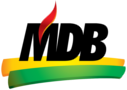 